         ΠΙΝΑΚΑΣ ΑΠΟΦΑΣΕΩΝ 27ης ΣΥΝΕΔΡΙΑΣΗΣ ΟΙΚΟΝΟΜΙΚΗΣ ΕΠΙΤΡΟΠΗΣΣτο Ψυχικό σήμερα την 18ην του μηνός Δεκεμβρίου του έτους 2023, ημέρα Δευτέρα και ώρα 09:00΄, ύστερα από την υπ’ αριθμ. πρωτ. 20341/14-12-2023 έγγραφη πρόσκληση του Προέδρου, που περιείχε τα θέματα της Η.Δ. της συνεδρίασης και επιδόθηκε σύμφωνα με τις διατάξεις του άρθρου 75 του Ν. 3852/2010, όπως αντικαταστάθηκε από το άρθρο 77 του Ν. 4555/2018, σε όλα τα μέλη και δημοσιεύτηκε στον πίνακα ανακοινώσεων του Δήμου.Η Οικονομική Επιτροπή αποτελούμενη από τους:	Γαλάνη Δημήτριο, ως Πρόεδρο, Ζέππου-Χαρλαύτη Ελένη, ως Αντιπρόεδρο,Παλαιολόγου Μαρία – Χριστίνα, Παπαχρόνη Γεώργιο,Καρατζά Ζαφειρία (Ζαφειρίνα)Ξυριδάκη Παντελή,Χαροκόπο Παντελή, ως μέλη,συνήλθε σε συνεδρίαση στο δημοτικό κατάστημα προκειμένου να συζητήσει και να λάβει αποφάσεις επί των κατωτέρω θεμάτων Η.Δ. Πριν την έναρξη της συνεδρίασης διαπιστώθηκε ότι επί συνόλου επτά (7) τακτικών μελών, παρόντες ήταν τέσσερις (4) και απόντες τρεις (3),  ήτοι : ο Δήμαρχος κ. Γαλάνης Δημήτριος οι δημοτικοί σύμβουλοι κκ Ξυριδάκης Παντελής και Χαροκόπος Παντελής. Λόγω απουσίας του Δημάρχου, χρέη Προέδρου της συνεδρίασης ανέλαβε η Αντιπρόεδρος της Οικονομικής Επιτροπής κ. Ζέππου – Χαρλαύτη Ελένη.  Η συνεδρίαση πραγματοποιήθηκε δια ζώσης, σύμφωνα με τις διατάξεις του Ν. 5056/2023. Στη συνεδρίαση παραβρέθηκε για την τήρηση των πρακτικών και η υπάλληλος του Δήμου η                           κ. Μάντακα Στυλιανή.ΘΕΜΑ 1ο Η.Δ.  αρ.αποφ. 268  Έγκριση γενομένων δαπανών Πάγιας Προκαταβολής έτους 2023.Εγκρίνεται ομόφωναΘΕΜΑ 2ο Η.Δ.  αρ.αποφ. 269 Αποδοχή  ποσού 21.390,00  €  για την καταβολή της Ειδικής Εκλογικής Αποζημίωσης στους υπαλλήλους του Δήμου οι οποίοι συμμετείχαν στην προπαρασκευή και διεξαγωγή των δημοτικών και περιφερειακών Εκλογών της 8ης Οκτωβρίου 2023 και των επαναληπτικών αυτών της 15ης Οκτωβρίου 2023.Εγκρίνεται ομόφωνα ΘΕΜΑ 3ο Η.Δ.  αρ.αποφ. 270  Αποδοχή ποσού 61.060,00 €  από  το Τέλος Ακίνητης Περιουσίας (Τ.Α.Π.) για το έτος 2023.  Εγκρίνεται ομόφωνα ΘΕΜΑ 4ο Η.Δ.  αρ.αποφ. 271Αποδοχή  ποσού 81.741,93  €  από το Τέλος Διαφήμισης –  Κατηγορίας Δ’ έτους 2023.Εγκρίνεται ομόφωνα ΘΕΜΑ 5ο Η.Δ.  αρ.αποφ. 272Έγκριση 1ου πρακτικού ηλεκτρονικής αποσφράγισης, ελέγχου των δικαιολογητικών συμμετοχής και αξιολόγησης τεχνικών προσφορών του ανοικτού διαγωνισμού άνω των ορίων για την ανάθεση του υποέργου: «Ενίσχυση της μικροκινητικότητας στο Δήμο Φιλοθέης-Ψυχικού», Α/Α 79 της Πράξης «Βιώσιμη μικροκινητικότητα μέσω συστήματος κοινόχρηστων ποδηλάτων σε Δήμους της Χώρας (Δήμοι Μητροπολιτικών Κέντρων) με κωδικό ΟΠΣ 5161697.Εγκρίνεται ομόφωνα ΘΕΜΑ 6ο Η.Δ.  αρ.αποφ. 273Αποδοχή  ποσού 313.961,75  €  από τους  ΚΑΠ – ΙΒ΄  Κατανομή 2023.Εγκρίνεται ομόφωνα ΘΕΜΑ 7ο Η.Δ.  αρ.αποφ. 274Aνάθεση στη δικηγόρο Νεκταρία Σκουτίδα ή Σκοτίδα να παραστεί και να συντάξει και καταθέσει προτάσεις ενώπιον του Μονομελούς Πρωτοδικείου Αθηνών και να παραστεί κατά την συζήτηση της  εργατικής αγωγής με ΓΑΚ 92458/2023  & ΕΑΚ 2693/2023 της Σοφίας Τσακαλίδου κατά του «ΑΝΑΠΤΥΞΙΑΚΟΥ ΟΡΓΑΝΙΣΜΟΥ ΔΗΜΩΝ ΠΑΠΑΓΟΥ – ΧΟΛΑΡΓΟΥ & ΦΙΛΟΘΕΗΣ – ΨΥΧΙΚΟΥ Α.Ε.» ως α΄εναγομένης και κατά του Δήμου Φιλοθέης-Ψυχικού  ως β΄εναγομένου την 24ην Ιανουαρίου 2024 στο ακροατήριο του εν λόγω δικαστηρίου.Εγκρίνεται ομόφωνα. Η Δημοτική Σύμβουλος κα Παλαιολόγου Μαρία – Χριστίνα απέχει.ΘΕΜΑ 8ο Η.Δ.  αρ.αποφ. 275Ανάθεση στη δικηγόρο Νεκταρία Σκοτίδα ή Σκουτίδα για να παράσχει γνωμοδότηση επί του ερωτήματος που θέτει η ΥΔΟΜ Φιλοθέης Ψυχικού αναφορικά με το ιδιοκτησιακό καθεστώς του ΟΤ 133.Εγκρίνεται ομόφωναΘΕΜΑ 9ο Η.Δ.  αρ.αποφ. 276Ανάθεση στη δικηγόρο Νεκταρία Σκοτίδα, να παραστεί και να καταθέσει υπόμνημα ενώπιον του Μονομελούς  Πρωτοδικείου  Αθηνών την 22αν Ιανουαρίου 2024 για τη συζήτηση της αγωγής  που άσκησαν από κοινού υπάλληλοι του Δήμου Φιλοθέης-Ψυχικού με ΓΑΚ/ΕΑΚ: 89017/2599/2023.Εγκρίνεται ομόφωνα ΘΕΜΑ 10ο Η.Δ.  αρ.αποφ. 277Έγκριση Απολογισμού οικονομικού έτους 2022 του Δήμου Φιλοθέης - Ψυχικού.Εγκρίνεται ομόφωνα ΘΕΜΑ 11ο Η.Δ.  αρ.αποφ. 278Έγκριση πρακτικών ηλεκτρονικής αποσφράγισης και αξιολόγησης των φακέλων: «Δικαιολογητικά Συμμετοχής», «Τεχνική Προσφορά» και «Οικονομική Προσφορά» του ηλεκτρονικού ανοικτού διαγωνισμού κάτω των ορίων για την παροχή της υπηρεσίας: «Ασφάλιση των ακινήτων και μεταφορικών μέσων του Δήμου Φιλοθέης-Ψυχικού.Εγκρίνεται ομόφωνα ΘΕΜΑ 12ο Η.Δ.  αρ.αποφ. 279Έγκριση εξειδίκευση πίστωσης για την προμήθεια προειδοποιητικών τριγώνων και κυτίων πρώτων βοηθειών (φαρμακεία) για τα οχήματα του Δήμου μας.Εγκρίνεται ομόφωνα  Η ΑΝΤΙΠΡΟΕΔΡΟΣ       ΖΕΠΠΟΥ – ΧΑΡΛΑΥΤΗ ΕΛΕΝΗ 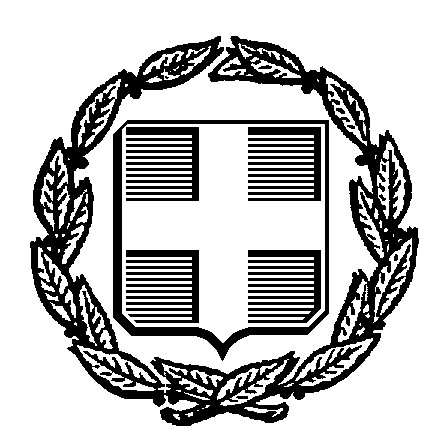 ΕΛΛΗΝΙΚΗ ΔΗΜΟΚΡΑΤΙΑΕΛΛΗΝΙΚΗ ΔΗΜΟΚΡΑΤΙΑ         Ψυχικό, 18/12/2023ΔΗΜΟΣ ΦΙΛΟΘΕΗΣ – ΨΥΧΙΚΟΥΤΜΗΜΑ ΥΠΟΣΤΗΡΙΞΗΣ ΠΟΛΙΤΙΚΩΝ ΟΡΓΑΝΩΝΤΑΧ. Δ/ΝΣΗ: Μαραθωνοδρόμου 95ΔΗΜΟΣ ΦΙΛΟΘΕΗΣ – ΨΥΧΙΚΟΥΤΜΗΜΑ ΥΠΟΣΤΗΡΙΞΗΣ ΠΟΛΙΤΙΚΩΝ ΟΡΓΑΝΩΝΤΑΧ. Δ/ΝΣΗ: Μαραθωνοδρόμου 95        Αριθμ. Πρωτ.: 20565Ψυχικό, Τ.Κ. 154 52Ψυχικό, Τ.Κ. 154 52Πληρ.: Σ. ΜάντακαΤηλ.: 210 679 4000Fax: 210 672 2934Email: epitropesds@0177.syzefxis.gov.gr